KONSOLIDĒTS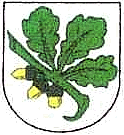 LATVIJAS REPUBLIKAKANDAVAS NOVADA DOMEDārza iela 6, Kandava, Kandavas novads, LV –3120 Reģ. Nr.90000050886, Tālrunis 631 82028, 631 82026, Fakss 631 82027, e-pasts: dome@kandava.lvKandavā APSTIPRINĀTSKandavas novada domes sēdē2010.gada 30.septembrī(  Nr. 9  7.§)ar grozījumiem 2012.gada 27.decembrī ( protokols Nr. 12  12.§)ar grozījumiem domes sēdē 30.10.2013.( protokols Nr.15  7.§ )ar grozījumiem domes sēdē 26.11.2015.( protokols Nr.18  14.§)Kandavas novada domes sniegto maksas pakalpojumu cenrādisCena EUR stājas spēkā ar 2014.gada 1.janvāri.Kandavas novada domes priekšsēdētājs   ( personiskais paraksts)    N.Štoferts paNr.p.k.Pakalpojuma veidsMērvienībaCena bez PVN  EUR*PVN 21%EUR*Cena ar PVN  EUR*1.Printēšana un kopēšana fiziskām un juridiskām personāmlpp.1.1.A 4 formāta lapalpp.0,110,030,141.2.A 3 formāta lapalpp.0,230,040,272.Faksa  nosūtīšana un saņemšana  fiziskām un juridiskām personāmlpp.2.1.Latvijas robežāslpp.0,360,070,432.2.Uz  ārvalstīm lpp.0,580,130,713.A 4 formāta dokumenta skenēšana nosūtīšanai uz       e - pastu vai izdrukalpp.0,110,030,144.Laulības reģistrācija Kandavas novadā ārpus dzimtsarakstu nodaļas citā laulības noslēgšanai piemērotā vietā svītrots, domes sēdes 26.11.2015. lēmums, protokols Nr.18   14.§